青岛眼科医院北部院区污水设施升级改造项目竞争性磋商文件供应商须知一、供应商资格1、在中国境内注册、具有能够独立承担民事责任的企业，具有合法有效的营业执照；2、须具有环保工程专业承包三级及以上资质、具备建设行政主管部门颁发的安全生产许可证且在有效期内；3、提供的资格、资质证明文件真实有效；4、具有良好的商业信誉和健全的财务会计制度；5、具有履行合同所必需的人员、设备和专业技术能力；6、有依法缴纳税收和社会保障资金的良好记录； 7、参加本次招标活动前三年内，在经营活动中没有重大违法记录；8、单位负责人为同一人或者存在直接控股、管理关系的不同供应商，不得参加同一合同项下的招标采购活动。 9、符合《中华人民共和国政府采购法》第二十二条规定；10、遵守《中华人民共和国政府采购法》和《中华人民共和国政府采购法实施条例》及其他相关法律、法规和规章；11、符合磋商文件中规定的其他实质性要求；12、本项目不接受联合体投标。二、响应文件的编写供应商应仔细阅读竞争性磋商文件的所有内容，按竞争性磋商文件的要求提供响应文件，并保证所提供的全部资料的真实性、准确性及完整性，以使其报价对竞争性磋商文件做出实质性响应。否则，其报价有可能被拒绝或被视为无效。1、响应文件的组成供应商应按竞争性磋商文件的要求编写响应文件，提交证明其有资格进行报价和有能力履行合同的文件。响应文件由报价函、资格证明文件、报价文件、商务文件、技术文件五部分组成。1.1 报价函部分1.1.1 法定代表人签署的报价函（详见附件）1.2 资质、资格证明文件1.2.1 营业执照副本复印件（加盖公章）；1.2.2 法定代表人授权委托书（详见附件）；1.2.3 财务状况报告的相关材料：提供 2018年度会计师事务所出具的年度财务报表或开户银行出具的资信证明复印件（加盖公章）；1.2.4 依法缴纳税收和社会保障资金的相关材料：投标人参加本次招标活动半年内任意一个月缴纳证明材料复印件（加盖公章）；1.2.5在“信用中国”(www.creditchina.gov.cn)、中国政府采购网(www.ccgp.gov.cn)、“信用山东”（www. creditsd.gov.cn）、信用青岛（credit.qingdao.gov.cn）网站查询的本投标人未被列入“失信被执行人名单”、“重大税收违法案件当事人名单”、“政府采购严重违法失信行为记录名单”的截图（体现查询时间），加盖供应商单位公章；1.2.6 无违法违规声明（详见附件）；1.2.7 无不良信用记录承诺函（详见附件）；1.2.8供应商认为需要提交的其它文件。备注：投标人在提交磋商文件时，应同时提交以下证明材料企业法人营业执照副本原件、环保工程专业承包资质原件、安全生产许可证原件1.3 报价文件（详见附件）1.3.1报价一览表1.3.2工程量清单报价表1.4商务文件1.4.1企业信誉、综合实力等综合情况说明；1.4.2企业获得的产品、安全、质量、环境、节能等认证；1.4.3 2017 年1月1日至今同类项目业绩表（详见附件）；1.4.4对发包人提供的服务承诺、优惠条件及合理化建议；1.4.5商务偏离表（详见附件）1.4.6供应商认为需要提交的其他资料。1.5 技术文件1.5.1设计方案、技术说明、产品性能描述；a.总体施工组织布置及规划；b.主要工程项目的施工方案、方法与技术措施；c.工期保证体系及保证措施；d.工程质量管理体系及保证措施；e.安全生产管理体系及保证措施；f.项目管理班子的人员岗位职责、分工；g.劳动力、机械设备和材料投入计划；h.文明施工及保证措施；i.合理化建议及其他应说明的事项；1.5.2主要设备材料清单（名称、品牌、规格型号、制造商名称、产地、数量、详细技术参数）1.5.3产品质量证明材料：请提供产品检测报告、行业许可证明材料等的复印件；产品彩色图片，样册等用以证明产品品质的相关证明材料； 1.5.4 供应商认为需要提供的其他资料。2、 响应文件的编写方式2.1 响应文件按以上顺序胶装成册，并在首页编制“响应文件目录”。2.2 响应文件正本和副本用 A4 幅面的纸张打印复印。2.3 “报价一览表”用 A4 幅面，竖版。3、响应文件的密封及递交3.1 响应文件的签署供应商必须按竞争性磋商文件的规定签署响应文件（正本、副本）、并在响应文件封面上加盖供应商单位公章。3.2 响应文件的密封和标记3.2.1 供应商应准备六份纸质响应文件，一份正本和五份副本。在每一份响应文件上要明确注明“正本”或“副本”字样，如正本和副本有差异，以正本为准。3.2.2请供应商另外准备壹份“报价一览表”单独密封，与响应文件同时提交，在封面注明报价一览表、项目名称、项目编号、所投包号、供应商单位名称并加盖公章。4、响应文件的递交4.1 递交响应文件的地点和时间按照磋商公告要求的时间和地点递交。4.2 供应商代表必须在提交响应文件截止时间前将响应文件送达指定地点。采购人将拒绝接收在提交响应文件截止时间后送达的响应文件。如因竞争性磋商文件的修改推迟提交截止日期的，则按采购人通知规定的时间递交。4.3 电报、电话、传真、电子邮件等形式的响应文件概不接受。4.4 对供应商提交的响应文件不予退还。5、报价要求5.1本项目为交钥匙工程，投标总价中应包括完成本采购范围内工程需要的设计、施工、设备采购、设备安装、调试及试运行等，直至验收合格、交付使用所需要的各项费用。应包含各阶段设备制作费、备品备件费、运杂费、装卸费、设备安装费、调试费、技术培训费、技术资料费、竣工验收费、检测费、培训费、环保验收费及各种险费、利润、税金、风险费等一切费用。5.2报价方式：本项目以工程量清单方式报价。5.3任何有选择的报价将不予接受，每一项目只允许有一个报价。供应商未填单价或合价的工程项目，在实施后，采购人将不予以支付，并视作该项费用已包括在其他有价款的单价或合价内。5.4 响应文件的单价和金额应全部以人民币报出，报价中所有单价取小数点后两位，所有合价和总价精确到“元”。为完成本项目而进行的合理支付均以人民币形式结算。5.5 供应商应充分熟悉本项目与履行合同有关的各种情况，本文件不再对上述情况进行描述。6、付款方式：合同签订后支付合同款的30%，工程验收合格经审计后支付至审定额的95%，余款质保期满后一次性无息付清。7、无效报价7.1 供应商有下列情况之一，其报价将被视为无效：7.1.1 未按规定报价。7.1.2 响应文件未按竞争性磋商文件的规定签署或密封、盖章的。7.1.3 报价一览表未加盖本单位公章、法定代表人或授权代表未签字的。7.1.4 供应商资格不符合竞争性磋商文件要求，未按竞争性磋商文件要求提供资格、资质证明文件的。7.1.5 响应文件载明的付款方式不满足竞争性磋商文件规定且不能被采购人接受。7.1.6不符合竞争性磋商文件中规定的其他实质性要求。7.1.7法律、法规规定的其他情况。7.2 供应商有下列情况之一，其投标不仅被视为无效，而且采购人将严格按照相关法律、法规及规章制度的规定行使权利并没收其磋商保证金。供应商给采购人造成损失的，应予以赔偿。7.2.1 供应商在提交响应文件截止时间后撤回响应文件的。7.2.2 供应商提供的有关资格、资质证明文件不真实或提供虚假材料的。7.2.3 以他人名义投标或者以其他方式弄虚作假，骗取中标的。7.2.4 供应商向采购人、磋商小组成员提供不正当利益。7.2.5 在整个开标、评标过程中，供应商有企图影响评标结果公正性的任何活动或以任何方式诋毁其他供应商或恶意串通的。7.2.6 除因不可抗力或磋商文件认可的情形以外，成交供应商不与采购人签订合同的。7.2.7 法律、法规规定的其他情况。项目说明一、工程名称：青岛眼科医院北部院区污水设施升级改造项目二、工程地点工程位于青岛市大崂路1118号青岛眼科医院北部院区内三、工程规模污水处理规模为18m3/d，每天24小时连续运行。四、采购控制价：10万元（报价不能高于采购控制价）五、工期：20日历天六、工程质保期：验收合格后免费质保1年。七、技术要求（一）进出水水质设计进水水质标准如下：设计出水水质执行《医疗污染物排放标准》（山东地方标准DB37/596-2006）中表2中的三级标准要求：（二）设计工艺设计采用“预处理+生化（厌氧+缺氧+接触氧化）+二沉+絮凝沉淀+消毒”处理工艺。（三）编制依据法律法规类：《中华人民共和国环境保护法》（1989年12月）《中华人民共和国水污染防治法》（1984年5月）《中华人民共和国水污染防治法实施细则》（2002年3月）标准规范类：《室外排水设计规范》（GB50014-2006）《室外给水设计规范》（GB50013-2006）《地表水环境质量标准》（GB3838-2002）《污水综合排放标准》（GB8978-1996）《医疗污染物排放标准》（山东省地方标准DB37/596-2006）《供配电系统设计规范》(GB50052-95)《恶臭污染物排放标准》（GB14554-93）《大气污染物综合排放标准》（GB16297-1996）《环境空气质量标准》（GB3095-2012）《机械设备安装工程施工及验收工规范》（GB50180-93）其他类：国家、行业及地方标准、规范；设计方通用标准图集。（四）工艺方案1、设计原则此污水处理工程建设地点位于建筑物内，需根据建筑物现状，充分考虑建筑物的特点和难点进行，在建设过程中力求充分挖潜，使工程量最少、实施简便。基本原则如下：（1）认真贯彻执行国家有关于环境保护的方针政策，执行国家有关法规、规范、标准；（2）根据处理水水质和处理要求，根据我司以往各类污废水处理的成功经验，并考虑采购方的实际情况和要求，合理选用适合本项目实际的先进的、成熟的工艺路线；（3）处理设施在工艺设计上考虑待处理水的特殊性，耐冲击性强，运行上有较大的灵活性和调节余地，以适应水质的变化；（4）运行稳定、可靠，在满足处理要求的前提下，达到低能耗、低运行费、低基建、少占地、管理方便、运行稳定、工期短的目的。尽可能减少运行费和投资，保障污水站在日后的运行过程中操作管理、维修方便，劳动强度低；（5）充分利用现有建筑物条件，减少投资；（6）设备选型要综合考虑性能、价格因素，设备要求高效节能，噪音低，运行可靠，维护管理方便，便于操作管理；（7）水处理站平面和高程布置要求紧凑、合理、美观，实现功能分区，方便运行管理；（8）无二次污染，坚持清洁及安全生产原则，进行清污分流、污污分流，分质处理。2、方案平均日平均时流量：Qave＝0.75m³/h本污水处理站出水要达到《医疗污染物排放标准》（山东省地方标准DB37/596-2006）中要求的三级排放标准要求。污水处理站的工艺流程包括一级预处理段、二级生化处理段、深度处理段。2.1预处理在所有污水处理站中，污水在生物处理之前都须进行预处理，以保证后续处理工段稳定运行。预处理段也称机械处理段，包括格栅、提升泵等。一般情况下，同样的机械处理构筑物和设备选择可以满足不同类型生物处理工艺的预处理要求。由于本项目为工业污水具有周期波动性，因此需增加调节池，确保水质水量的均匀。2.2、二级生化处理生物处理工艺使用生物接触氧化法生物接触氧化工艺生物接触氧化工艺采用固定式生物填料作为微生物的载体，生长有微生物的载体淹没在水中，宝气系统为反应器中的微生物供氧。由于生物接触氧化法的微生物固定生长于生物填料上，克服了悬浮活性污泥易于流失的缺点，在反应器中能保持很高的生物量。工艺特点：生物接触氧化法对冲击负荷和水质变化的耐受性强，运行稳定；生物接触氧化法容积负荷高，占地面积小，建设费用低；生物接触氧化法污泥产量较低，无需污泥回流，运行管理简单；生物接触氧化法有时脱落一些细碎生物膜，沉淀性能较差的造成水中的悬浮固体浓度高。    接触氧化法作用原理为：附着在填料上的好氧微生物，在溶解氧充足的条件下，吸附、分解、吸收污水中的有机污染物。老化的生物膜在水力冲击的作用下脱落并随水流出。选用适当的生化填料可使丝状菌在填料之间形成立体结构，大大增加了微生物与污水的接触面积，并且丝状菌对多数有机物具有较强的分解能力，从而提高了生化处理效率。接触氧化池均匀曝气，生物膜直接受到气流、水流的双重扰动，加速了生物膜的脱落与更新，使其保持较高的活性，而且能够克服堵塞现象。接触氧化法主要具有以下特点：①容积负荷高，处理时间短，节约占地面积。②生物活性高。接触氧化池中，曝气装置设在填料下，不仅供氧充分，而且对生物膜起到了搅动作用，加速了生物膜的更新，提高了生物膜的活性。另外，曝气会形成水的紊流，使附着在填料上的生物膜可以连续、均匀地与水接触，避免了接触不均匀的缺陷。由于空气搅动，池内污水在填料间流动，增强了传质效果，提高了微生物代谢速度。③微生物浓度高。一般活性污泥法的污泥浓度为2～3g/L，微生物在池中处于悬浮状态；接触氧化池中绝大多数微生物附着在填料上，单位体积内水中和填料上的微生物浓度可达到10～20g/L，由于微生物浓度高，有利于提高容积负荷。④污泥产量低，所需回流的污泥量低。与活性污泥法相比，接触氧化法的容积负荷高，但污泥产量不仅不高，反而有所降低。国内外的研究实验都证明，接触氧化法的污泥产量远低于活性污泥法。一般认为，污泥产量低是由于接触氧化池内溶解氧浓度高，微生物的内源呼吸进行的较充分，合成物质被进一步氧化；接触氧化池内的微生物食物链比较完全和稳定；生物膜中的厌氧层将部分生物膜分解，转化成甲烷和有机酸。这些都是减少污泥量的因素。接触氧化法由于微生物附着在填料上，生物膜的脱落和增长可以自动保持平衡，所以不需要污泥回流，给管理带来方便。⑤出水水质好而稳定。在进水短期内突然变化时，出水水质受到的影响很小。在毒物和PH的冲击下，生物膜受影响小，而且恢复快。⑥动力消耗低。除污水中含有大量活性物质以外，采用接触氧化法处理污水，一般能节省动力30%。这主要是由于在接触氧化池中有填料存在，起到切割气泡，增加紊动作用，增大了氧的传递系数，省去污泥回流，也使电耗下降。⑦挂膜方便，可以间歇运行。接触氧化法处理生活污水时，一般不需要接入菌种，连续运转十几天就可挂膜。对于工业污水，挂膜时宜接入菌种，运行数天后也可挂膜。⑧不存在污泥膨胀问题。在活性污泥法中容易产生膨胀的菌种，如丝状菌，在接触氧化法中不仅不产生膨胀，而且能充分发挥其分解、氧化能力高的优点。接触氧化池内填料固定在水中，附着在填料上的丝状菌有较强的分解有机物的能力，具有立体结构，但沉降性能差，在接触氧化池中易随出水流出，因此不易产生污泥膨胀问题。2.3、深度处理为保证出水稳定达标排放，本工程采用“絮凝沉淀池+次氯酸钠消毒”工艺。综上所述：本项目设计采用“预处理+生化（厌氧+缺氧+接触氧化）+二沉+絮凝沉淀+消毒”处理工艺。（五）工艺流程图原有污水处理工艺流程框图如下：图1 原有工艺流程图改造后污水处理工艺流程框图如下：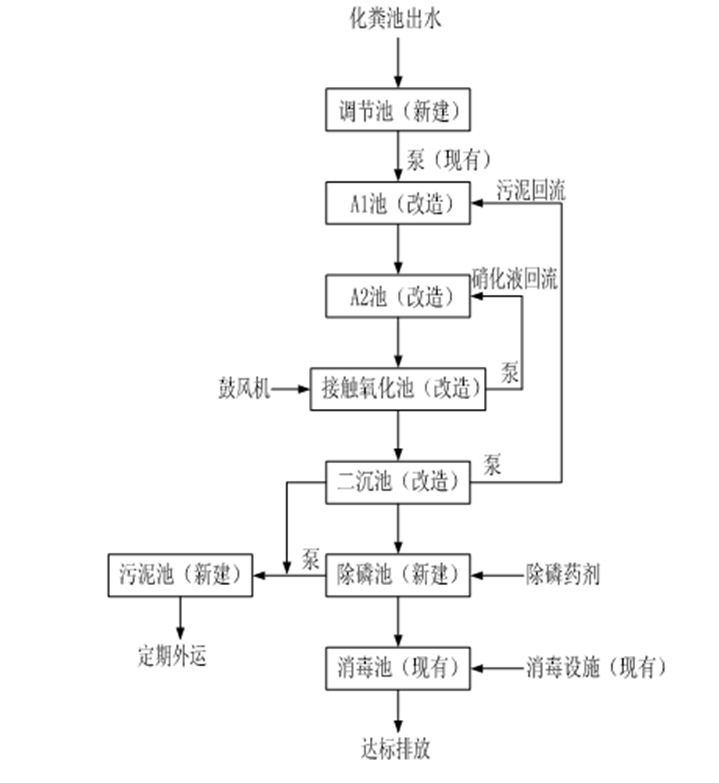 图2 改造后工艺流程图（六） 工艺设计1、调节池（新建）主要功能：调整污水水质水量的均衡性，确保后续处理连续运行，并对污水进行提升，为后续处理设施提供足够势能。结构类型：PP箱体池    数：1座尺    寸：3.3×2.4×1.8m主要设备：（1）潜污泵（已有）数    量：2台，1用1备（2）曝气搅拌系统数    量：1套（3）液位控制数    量：1套2、厌氧池主要功能：通过聚磷菌生化除磷；构 筑 物：PP箱体池    数：1座尺    寸：1.544×1×1.8m主要设备：（1）组合填料数    量：1批3、缺氧池主要功能：在缺氧环境下，反硝化菌利用进水中的碳源快速将NOx-N转化为N2，从而达到脱氮作用。构 筑 物：PP箱体池    数：1座尺    寸：2.544×1×1.8m主要设备：（1）曝气搅拌系统数    量：1套（2）组合填料数    量：1批4、接触氧化池主要功能：利用微生物的新陈代谢作用，将污水中的有机污染物吸附、降解从而去除。构 筑 物：PP箱体池    数：1座尺    寸：4.088×4.6×1.8m主要设备：（1）硝化液回流泵数    量：1台（2）微孔曝气器数    量：1批（3）组合填料数    量：1批4、二沉池主要功能：污水中脱落的生物膜在此通过固液分离得以去除。构 筑 物：PP箱体池    数：1座尺    寸：4.088×0.988×1.8m主要设备：1、干井式不堵塞泵数    量：1台5、絮凝沉淀池（新建）主要功能：通过在系统中投加聚铁、铝盐等化学药剂与污水中溶解性磷酸盐反应形成不溶解性物质与SS沉淀后排除。构 筑 物：PP箱体池    数：1座尺    寸：2×4×2m主要设备：1、斜板填料数    量：6m22、搅拌机数    量：2台6、消毒池主要功能：通过投加次氯酸钠（其有效成分均为次氯酸根）到池内通过一定的接触时间杀死处理后污水中的病原性微生物后达标排入管网。结构类型：PP箱体池    数：1座尺    寸：1.5×1.5×1.8m7、污泥池主要功能：储存剩余污泥，定期外排。结构类型：PP箱体池    数：1座尺    寸：1.5×2×1.8m主要设备：（1）曝气搅拌系统数    量：1套8、设备间主要功能：放置罗茨风机、加药系统以及控制柜等。主要设备：1、风机数    量：1台2、加药系统（1）次氯酸钠加药系统（已有）数    量：1套（2）絮凝剂加药系统（配搅拌器、加药泵）数    量：2套3、电气、自控系统数    量：1套（七）设备清单八、其他要求（一）所有工程材料、设备均应经国家有关质检部门检验合格。（二）验收标准：1、水泵、风机提供产品ISO9000质量认证、产品检验报告、产品合格证。2、 水箱材质提供产品检验报告、产品合格证。3、 动力配电柜提供产品3C质量认证，ISO9000质量认证、产品检验报告、产品合格证。4、 项目完工后，试运行6个月，每月由第三方检测机构现场取样检测1次，并出具检测报告，费用由中标方承担。期间院方不定期进行水质抽查检测，出水水质全部符合山东省地方标准《医疗污染物排放标准》（标准号：DB37/596-2006）表2中三级排放标准要求后，进行项目验收，如该次水质不达标则试运营期限顺延1个月。5、 质保期内，院方不定期委托第三方检测机构进行水质抽查，如水质不达标，中标方进行免费整改，并承担相关产生的一切费用。（三）售后服务1、对采购方人员进行技术培训，提供科学、合理、可行的培训方案。2、维修服务及时周到且有相应的承诺和保证措施。3、备品备件齐全、质量优良、供应及时。4、接到采购方报修通知后，保证12小时内到场维修。（四）其他1、施工期间水电费由成交供应商承担。2、审计费用由成交供应商承担。评分标准第四章  响应文件附件部分格式附件一 ：封面【正（副）本】响应文件包号：项目名称： 项目编号： 供应商单位全称（盖公章）：二〇   年  月  日附件二 报价函（采购人）：经研究，我方决定参加贵单位组织的               项目（项目编号：       ）的磋商活动。为此，我方郑重声明以下诸点，并负法律责任。1、我方提交的响应文件，正本一份，副本五份。2、如果我方的响应文件被接受，我方将履行磋商文件中规定的每一项要求，并按我方响应文件中的承诺按期、保质、保量提供服务。3、我方承诺：如中标，严格按照磋商文件要求保质、保量完成本次服务工作，由此发生的一切费用由我方承担。4、我方愿按《中华人民共和国合同法》履行自己的全部责任。5、我方同意按磋商文件规定交纳投标保证金、履约保证金、中标服务费、公证费，遵守贵单位有关招标的各项规定。6、我方的磋商文件自公开报价之日起有效期为 90 日。7、与本报价有关的一切正式往来通讯请寄。地址：邮政编码：电话：传真：投标人代表姓名、职务（印刷体）：投标人单位全称（公章）法定代表人签字：                             日期：     年   月   日附件三法定代表人授权委托书（采购人）：声明：我 __       （姓名）系           （供应商名称）的法定代表人，现授权委托            （姓名）为我公司代理人，代表我公司参加             项目招标活动。代理人负责投标业务、销售业务和结算业务，所签署的一切文件和处理与之有关的一切事务，我均予承认。代理人：          性别：          年龄：单位：            部门：          职务：代理人无转委托权。特此委托。投标单位：（盖章）法定代表人签字：授权代理人身份证复印件（正反面）日期：     年   月   日           附件四报价一览表项目名称：   项目编号：包号：                                    注：报价价格包括运输、安装、调试及在验收合格前所发生的一切费用。供应商名称：（盖章）法定代表人或委托代理人签字：日期：  年  月   日附件五工程量清单报价表（包括工程量清单报价表、主要设备、材料选用表）：供应商必须填写工程量清单报价表、主要设备、材料选用表。如果表中所列内容无法满足磋商文件中提出的要求或者与供应商在技术文件中提供的内容不一致，投标有可能被拒绝。所投货物均须标明品牌，否则将作为非实质性响应投标予以拒绝。附件六近三年同类项目业绩一览表（2017年1月1日至今）注：2017年1月至今同类项目业绩，需提供合同复印件（正文部分不得覆盖），开标时提交合同原件及验收报告备查。供应商名称（公章）：法定代表人或授权代理人签字：日期： 年 月 日附件七商务偏离表供应商名称（公章）：法定代表人或授权代理人签字：日期： 年  月  日注：1、即使供应商在产品技术性能、参数的描述中进行了描述或无偏离，也要填写此表。如无偏离，请注明无。    2、如供应商在偏离表中无注明，响应文件与磋商文件不一致或差异，以磋商文件为准。3、商务偏离表中供货（安装）/工期、质保期、付款方式条款的负偏离视为不响应磋商文件的实质性要求。附件八无违规违法声明（采购人）：我公司承诺参加本次招标采购活动 3年内在经营活动中无违法违规事项、未发生重大工程质量及安全事故。特此声明。如果以上声明不真实，我方承担虚假响应的责任，中标无效，并按法律、法规的规定接受处罚。供应商全称：（盖单位公章）日期：   年	 月 	日附件九无不良信用记录承诺函（投标人自行查询适用）（采购人）：本单位郑重承诺，我单位无以下不良信用记录情形：1、被人民法院列入失信被执行人；2、被税务部门列入重大税收违法案件当事人名单；3、被政府采购监管部门列入政府采购严重违法失信行为记录名单；4、不符合政府采购法第二十二条规定的条件。我单位已就上述不良信用行为按照磋商文件规定进行了查询。我单位承诺：合同签订前，若我单位具有不良信用记录情形，贵方可取消我单位中标资格或者不授予合同，所有责任由我单位自行承担。同时，我单位愿意无条件接受监管部门的调查处理。供应商全称：（盖单位公章）日期：  年	月	日附件十封面格式：封口格式：指标CODcr(mg/L)BOD5(mg/L)SS(mg/L)氨氮(mg/L)粪大肠杆菌（个/L）TP(mg/L)PH数值（mg/L）≦500≦218≦120≦801.6×108≦106-9指标CODcr(mg/L)BOD5(mg/L)SS(mg/L)氨氮(mg/L)粪大肠杆菌（个/L）TP(mg/L)PH数值（mg/L）≦120≦30≦60≦25（30）＜500≦16-9序号设备名称规格型号数量单位单价合计备注一、调节池一、调节池一、调节池一、调节池一、调节池一、调节池1曝气搅拌系统1套国产优质品牌2液位计0-5m1个上海凡宜3水箱PP板，厚12mm33m2德国劳士领/德国新美乐/台湾归仁二、生化池二、生化池二、生化池二、生化池二、生化池二、生化池1微孔曝气器硅胶Φ215（含ABS管）36套意大利泽尼特，美国GF、德国SICO2组合填料Φ150mm*1m23m3国产优质品牌3螺纹钢Φ10306m国产优质品牌4硝化液回流泵Q=1.2m3/h，H=6m N=90w1台德国EVAK5水箱PP板，厚10mm10m2德国劳士领/德国新美乐/台湾归仁三、二沉池三、二沉池三、二沉池三、二沉池三、二沉池三、二沉池1干井式不堵塞泵Q=10m3/h，H=10m N=0.75kw1台川源、河见、蓝深四、絮凝沉淀池四、絮凝沉淀池四、絮凝沉淀池四、絮凝沉淀池四、絮凝沉淀池四、絮凝沉淀池1水箱PP板，厚12mm，4*2m高2m46m2德国劳士领/德国新美乐/台湾归仁2斜板填料倾角60°，间距80mm，H=0.6m ，材质：ABS6m2国产优质品牌3搅拌机0.37kw2台德国SEW/日本帝人/南京蓝深五、污泥池五、污泥池五、污泥池五、污泥池五、污泥池五、污泥池1曝气搅拌系统1套国产优质品牌六、消毒池六、消毒池六、消毒池六、消毒池六、消毒池六、消毒池1次氯酸钠消毒系统1套已有七、设备间七、设备间七、设备间七、设备间七、设备间七、设备间1罗茨鼓风机Q=0.3m3/min，N=0.5kw，P=20kpa1台川源、百事德、美国双城、台湾博利源2加药系统200L2套国产优质品牌3搅拌器0.37KW2台国产优质品牌4加药泵Q=10L/h，H=30m N=0.18kw4台意大利SEKO/美国米顿罗/德国普罗名特八、电气自控系统八、电气自控系统八、电气自控系统八、电气自控系统八、电气自控系统八、电气自控系统1电控柜落地式1套施耐德/ABB/西门子2触屏、PLC控制器　10寸屏PLC成套柜1套西门子、欧姆龙、三菱,合计:合计:备注：管道、阀门、支架、辅料、电缆、桥架、池体改造等各招标单位根据自身实际使用数量进行报价。备注：管道、阀门、支架、辅料、电缆、桥架、池体改造等各招标单位根据自身实际使用数量进行报价。备注：管道、阀门、支架、辅料、电缆、桥架、池体改造等各招标单位根据自身实际使用数量进行报价。备注：管道、阀门、支架、辅料、电缆、桥架、池体改造等各招标单位根据自身实际使用数量进行报价。备注：管道、阀门、支架、辅料、电缆、桥架、池体改造等各招标单位根据自身实际使用数量进行报价。备注：管道、阀门、支架、辅料、电缆、桥架、池体改造等各招标单位根据自身实际使用数量进行报价。备注：管道、阀门、支架、辅料、电缆、桥架、池体改造等各招标单位根据自身实际使用数量进行报价。备注：管道、阀门、支架、辅料、电缆、桥架、池体改造等各招标单位根据自身实际使用数量进行报价。项  目评分标准满分报价磋商基准价：满足磋商文件要求且最终报价最低的供应商的价格为磋商基准价，其价格分为满分（40 分），其他供应商磋商报价得分=（磋商基准价/最后磋商报价）×40分（报价得分小数点后保留两位）40分企业业绩提供 2017 年 1 月 1 日至今签订的同类项目业绩，每提供一个2分，最高6分。（须提供合同及验收报告原件，二者缺一不可，否则不得分）6分资信及履约能力综合考虑企业财务状况、资信情况、同类工程质量/产品供货履约能力等方面的情况，酌情打分。优：4—5分、良：2-3分、一般：0-1分。5分材料设备质量依据所投工程中设备、主材质量、技术性能、品牌口碑、市场占有率等，酌情打分。优：10-14分、良：5-9分、一般：1-4分。14分施工方案依据投标人施工组织设计及技术措施的完整性、合理性、先进性及对本工程的针对性的强弱程度和技术措施的得力情况，酌情打分。优：15-20分、良8-14分、一般1-7分。20分工程进度保证措施依据投标人为确保本工程按时竣工，所采取的工程组织管理措施的科学性、可靠性、完备性、针对性和可实施性，酌情打分。优：4分、良2-3分，一般1分。4分质保期在满足磋商文件的基础上质保期每延长1年加1分，最高得4分。4分售后服务依据投标人为确保本工程售后服务的可靠性、完备性、针对性和可实施性，得0-3分。3分优惠条件及合理化建议依据投标人给予的实质性优惠条件和提出的合理化建议，得0-4分4分合计100分项目内容总报价人民币元备注总报价大写：小写：工期    日工程质保期验收合格后    年序号项目内容合同金额项目单位名称项目地址联系方式序号磋商文件条款磋商文件条款响应文件条款响应文件条款偏离情况序号条款号条款内容条款号条款内容偏离情况响应文件（正本）项目编号：项目名称：所报包号：供应商名称（公章）：地址：邮编：电话：传真：响应文件（副本）项目编号：项目名称：所报包号：供应商名称（公章）：地址：邮编：电话：传真：报价一览表项目编号：项目名称：所报包号：供应商名称（公章）：………………………于   年   月   日    时之前不准启封（公章）………………………